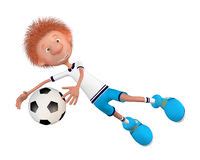 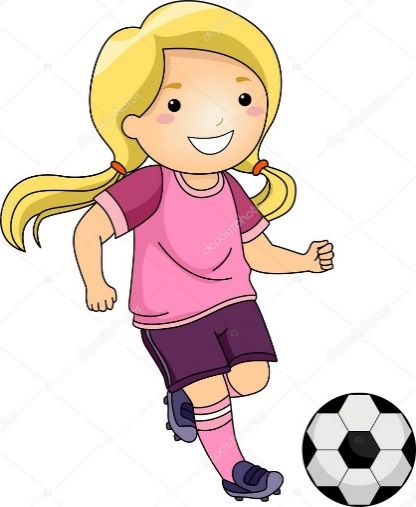 Årets Vadsbomästerskap spelas i Mariestad och alla åldersgrupper spelar på samma ställe och samma dag.Varmt välkomna till Lekevi IP söndagen den 2 september 2018.Vi arrangerar mästerskapet denna dag så vi knyter ihop Vadsbo Idrottsfestival lördagen den 1/9 med ungdomsaktivitet på söndagen.Klasserna är följande:F/P15 (födda 2003 eller senare) spelar 11 mot 11F/P13 (födda 2005 eller senare) spelar 9 mot 9F/P 11 (födda 2007 eller senare) spelar 7 mot 7.Välkomna att anmäla era flick- och pojklag senast den 15 augusti.Maila till boisff@telia.com,  förening, vilken åldersgrupp och kontaktperson.VälkomnaIFK Mariestad och Mariestads BoIS FF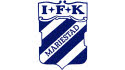 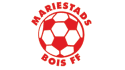 